GUÍA RELIGIÓN Y VALORES¿Qué necesito saber?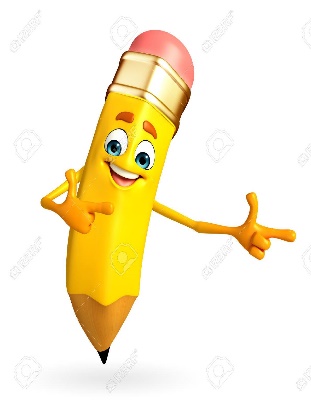 Entonces:Distinguir es: Reconocer a una persona o una cosa entre varias por alguna característica o señal distinta.Entendemos por hábitos saludables: todas aquellas conductas y comportamiento que tenemos, que nos ayudan a mantener nuestro bienestar físico, mental y social.HABITOS Y CONDUCTAS SALUDABLES 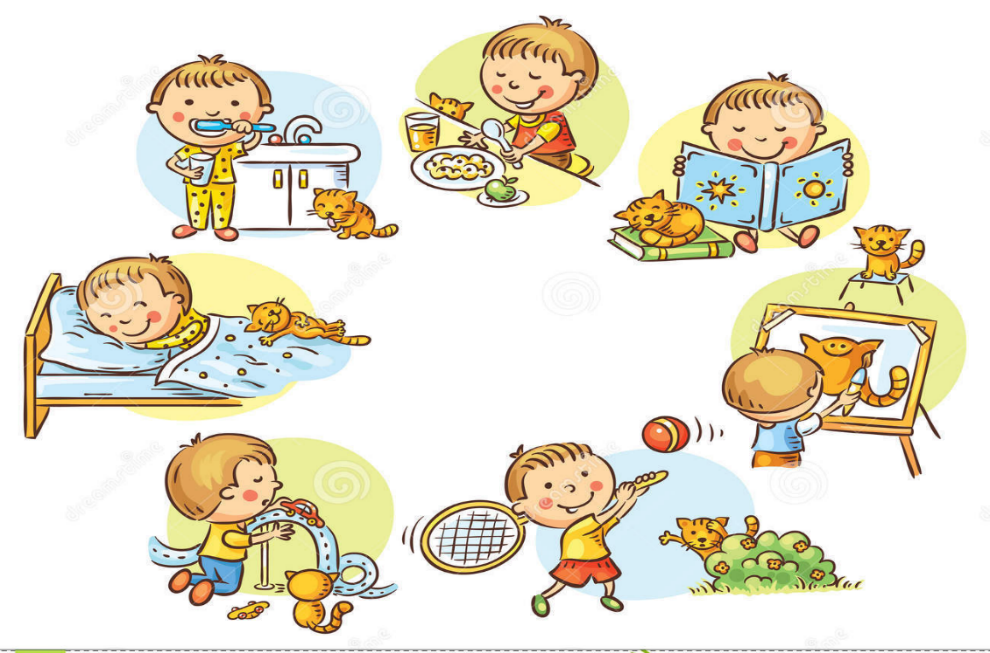 Como veiamos en la guía anterior, llevar un estilo de vida saludable es cuidar nuestro cuerpo y nuestra mente. Por lo que el objetivo no es tener un cuerpo u otro, es destacar siempre lo positivo, aceptar cómo somos y cuidarnos. Si hacemos esto, veremos resultados tanto física como emocionalmente. Y poco a poco al comer más sano y hacer ejercicio nos encontraremos mejor y con más energía y esto influirá en una visión positiva de nosotros mismos.Tener hábitos de higiene saludables es fundamental para la salud y es importante que, tanto en casa como en el colegio seamos capaces de cuidarnos. Con una buena higiene se evita que los niños caigan enfermos en muchos casos y se fomenta el bienestar, creciendo sanos y felices.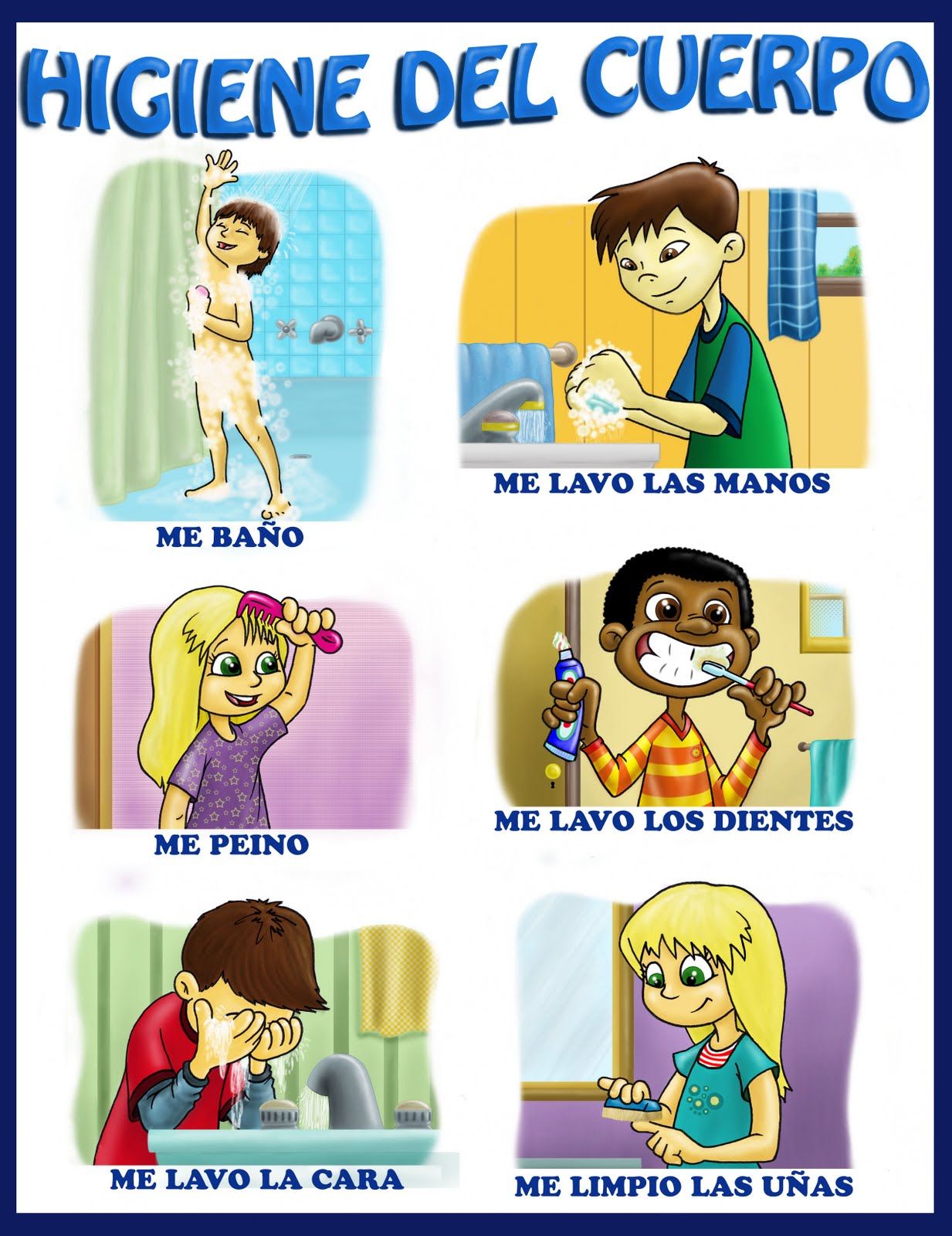 ¿Por qué son importantes los hábitos en las niñas y los niños?Previenen la aparición de enfermedades asociadas a una mala alimentación.Previenen la aparición de trastornos del sueño, como las pesadillas.Se alcanzan conductas que favorecen el cuidado de la salud.Promueve comportamientos responsables y establece límites.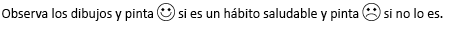 EJEMPLO:             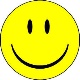 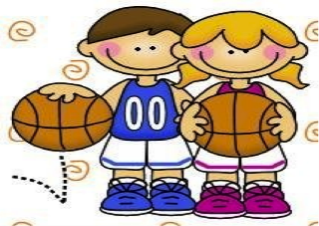 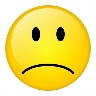 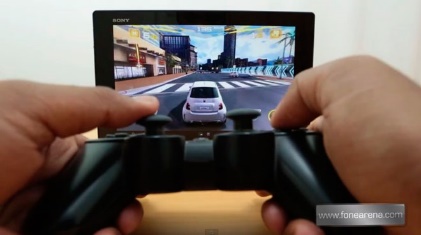 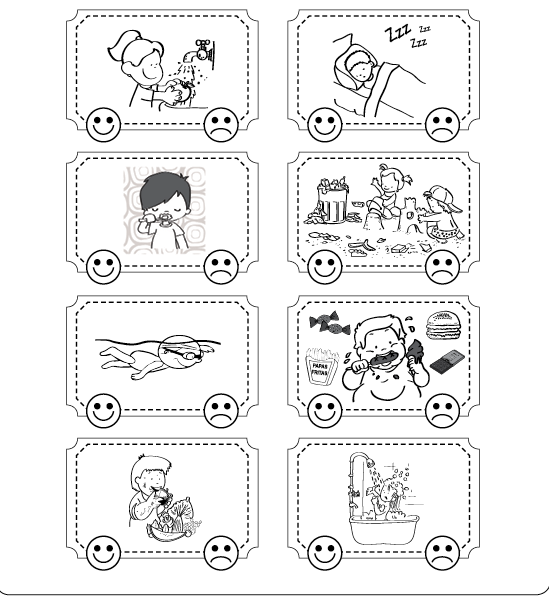 Ahora dibuja 3 hábitos de higiene que practiques todos los días. EJEMPLO: Me lavo los dientes antes de cada comida 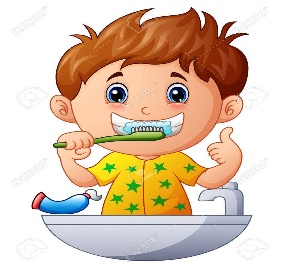 Para reflexionar 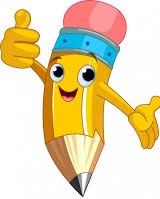 ¿Por qué es importante cuidar mi higiene personal?  ¿En qué me ayuda tener una vida sana? ___________________________________________________________________________________________________________________________________________________________________________________________________________________________________________________________________________________________________________________________________________________________________________________________________________No olvides enviar una foto de tus actividades terminadas al WhatsApp del curso. Autoevaluación o Reflexión personal sobre la actividad: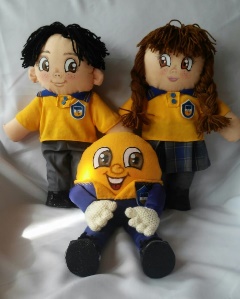 1.- ¿Qué fue lo más difícil de este trabajo? ¿Por qué?…………………………………………………………………………………………………………………..…………………………………………………………………………………………………………………..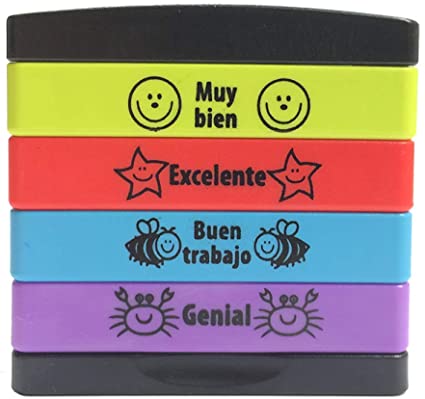 Nombre:Curso: 1°A   Fecha: semana N° 8¿QUÉ APRENDEREMOS?¿QUÉ APRENDEREMOS?¿QUÉ APRENDEREMOS?Objetivo (AO2): Reconocer  la particularidad propia, de los demás y acciones que les ayudan a crecer sanos y felices.Objetivo (AO2): Reconocer  la particularidad propia, de los demás y acciones que les ayudan a crecer sanos y felices.Objetivo (AO2): Reconocer  la particularidad propia, de los demás y acciones que les ayudan a crecer sanos y felices.Contenidos: Hábitos saludables.  Contenidos: Hábitos saludables.  Contenidos: Hábitos saludables.  Objetivo de la semana: Distinguir acciones que les ayudan a crecer sanos y felices mediante realización de guía de trabajo.Objetivo de la semana: Distinguir acciones que les ayudan a crecer sanos y felices mediante realización de guía de trabajo.Objetivo de la semana: Distinguir acciones que les ayudan a crecer sanos y felices mediante realización de guía de trabajo.Habilidad: Distinguir. Habilidad: Distinguir. Habilidad: Distinguir. Comer bien, hacer deporte, beber agua o ver menos televisión son algunas costumbres que los niños deben aprender desde pequeños para llevar una vida sana.